Formularz zgłoszeniowy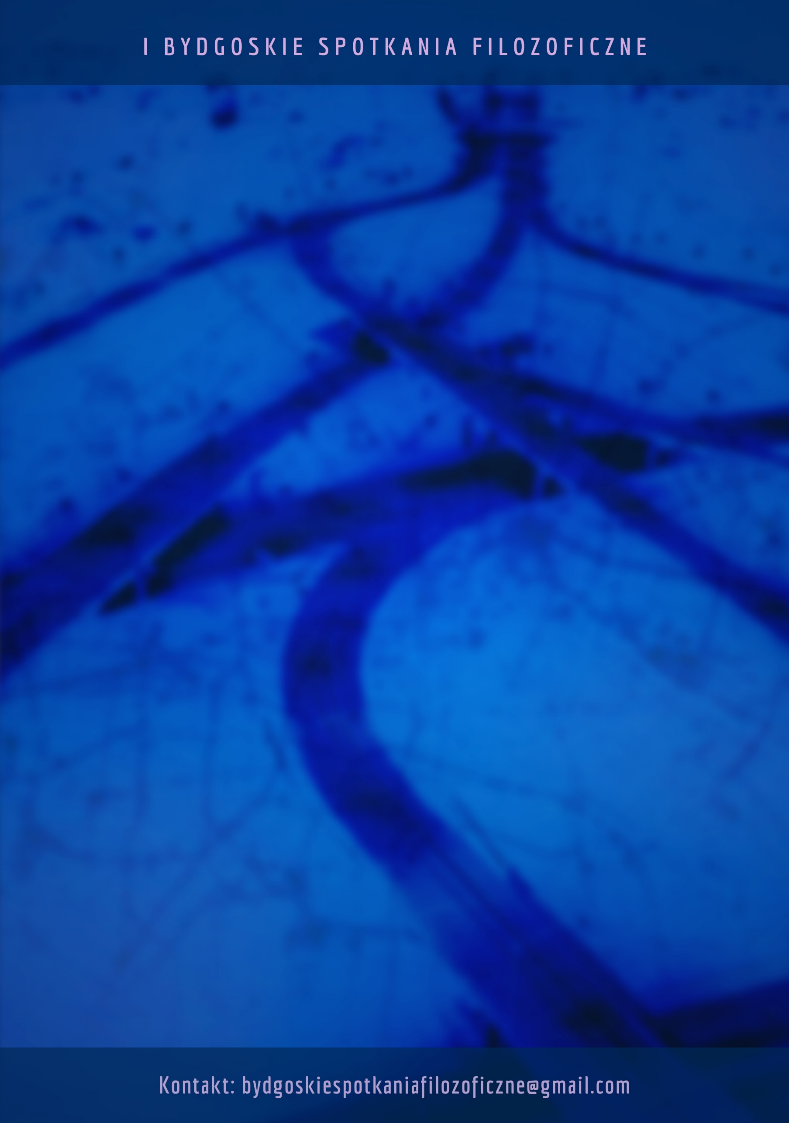 Imię i nazwiskoStopień naukowyTytuł referatuWymagania sprzętoweKontakt (mail, telefon)Uwagi